GEREKLİ OLMASI HALİNDE BAŞVURU ESNASINDA VERİLMESİ GEREKEN BELGELERGerekli olası durumunda başvuru sahibi tarafından başvuru dosyasında sunulması gereken belgeler aşağıdaki tabloda Dosya Teslim Alma / Dosya İade Belgesi( EK-1 ) ‘de yer aldığı şekliyle yer almaktadır. Belgelere dair örnekler aşağıdadır.HİSSELİ ARAZİLER İÇİN YAPILAN BAŞVURULARDAHİSSEDARLARIN MUVAFAKATIKırsal Kalkınma Destekleri Kapsamında Bireysel Sulama Sistemlerinin Desteklenmesi hakkında 25.02.2021 Tarih ve 31406 sayılı Resmi Gazetede yayımlanan Tebliğe göre Denizli İli, ……………………. İlçesi, ………………………. Mahallesinde/Köyünde bulunan, ……..   ada, ……..  parsel nolu paylı (hisseli) tarım arazisi için aynı Tebliğ kapsamında parsel içerisinde koordinatları belirli hissemde Bireysel Sulama sistemi Desteklemeleri için diğer hissedar …………………… T.C nolu ……………………………………  ‘nın yapmış olduğu başvuru tarihinden itibaren (başvuru konusuna göre) 3 yıl/ 5 yıl süre ile  başvuru yapamayacağımı biliyor ve başvuru yapabilmesi için kendisine muvafakat veriyorum.1. Hissedar  İsim/Soyisim (TC. No) İmza:				2. Hissedar  İsim/Soyisim (TC. No) İmza:				..…./…./2024Muhtar İsim/Soyisim İmza/MühürKIRSAL KALKINMA DESTEKLERİ KAPSAMINDA          BİREYSEL SULAMA SİSTEMLERİNİN DESTEKLENMESİ HAKKINDA TEBLİĞ                               ( Tebliğ No: 2021/7 ) 19.Etap( EK:20 )HİSSELİ ARAZİLER İÇİN YAPILAN BAŞVURULARDA HİSSEDARLARIN MUVAFAKATI VE HAKLARINA DAİRTAAHHÜTNAME	Kırsal Kalkınma Destekleri Kapsamında Bireysel Sulama Sistemlerinin Desteklenmesi Tebliğine göre ………………………. İli, ……………… İlçesi, …………………Mahallesinde/Köyünde bulunan, ……………  ada, ……… parsel nolu paylı ( hisseli ) tarım arazisi için payım                   ( hissem ) oranındaki alanla sınırlı olmak kaydıyla bireysel sulama sistemi almak için başvuru yapacağım. Diğer paydaş/paydaşları ( hissedar/hissedarları ) önümüzdeki yıllar için aynı Tebliğ kapsamında parsel içerisinde koordinatları belirlenmiş aynı yer için başvuru yapamayacakları konusunda bilgilendirerek muvafakatlarını aldım. 	Kırsal Kalkınma Destekleri Kapsamında Bireysel Sulama Sistemlerinin Desteklenmesine ilişkin programın devam ettiği yıllar içerisinde diğer paydaş/paydaşlar tarafından aynı Tebliğ kapsamında aynı yer için başvuru yapılması veya alacağım hibe ödemesinden bir talepte bulunulması halinde, alacağım hibe tutarını ödeme tarihinden itibaren işleyecek gecikme zammı ile birlikte, gayrikabil-i rücu hiçbir itiraz beyan etmeden, ilk talepte 6183 sayılı Amme Alacaklarının Tahsil Usulü Hakkında Kanun hükümleri çerçevesinde geri ödemeyi kabul ve taahhüt ederim  …/… /20….Adı, Soyadı			:TC Kimlik No / Vergi No	: İmza				:GÜNEŞ ENERJİLİ SULAMA SİSTEMİ İLE İLGİLİ YATIRIMCI TAAHHÜTNAMESİ	25.02.2021 Tarih ve 31406 sayılı Resmi Gazetede yayımlanan, 2021/7 Numaralı “Kırsal Kalkınma Yatırımlarının Desteklenmesi Programı Kapsamında Bireysel Sulama Sistemlerinin Desteklenmesi Hakkında Tebliğ” kapsamında yapmış olduğum Güneş Enerjili Sulama Sistemi kurulumuna dair başvurumun kabul edilip, projemin hibe desteğine uygun görülmesi halinde, projenin tamamlanmasından sonra; sistemden elektrik şebekesine bağlantı yapmayacağımı , sistemle ilgili tüm izinleri ödeme evrakları ile birlikte İl Müdürlüğüne sunacağımı ve sunamadığım takdirde herhangi bir hak talep etmeyeceğimi taahhüt ederim. …./…./20...Adı, Soyadı			:TC Kimlik No / Vergi No	: İmza				:BOŞ ARAZİ İÇİN MİKRO YAĞMURLAMA VE YÜZEY ALTI DAMLA SULAMA SİSTEMLERİNE YAPILAN BAŞVURULARDA ÖDEME TALEBİ TARİHİ İTİBARİYLE BAĞ/MEYVE BAHÇESİ TESİS EDİLECEĞİNE DAİRYATIRIMCI TAAHHÜTNAMESİ	25.02.2021 Tarih ve 31406 sayılı Resmi Gazetede yayımlanan, 2021/7 Numaralı “Kırsal Kalkınma Yatırımlarının Desteklenmesi Programı Kapsamında Bireysel Sulama Sistemlerinin Desteklenmesi Hakkında Tebliğ” kapsamında yapmış olduğum Mikro Yağmurlama ve Yüzey altı Damla Sulama Sistemi için başvurunun kabul edilip, projemin hibe desteğine uygun görülmesi halinde, Yatırımın gerçekleşeceği alanda henüz bağ/meyve bahçesi tesis edilmemiş olduğundan ödeme talebi tarihi itibariyle bağ/meyve bahçesi tesis edeceğimi  ödeme talebi ile birlikte İl Tarım ve Orman Müdürlüğüne sunacağımı beyan ve taahhüt ederim. …./…./20...Adı, Soyadı			:TC Kimlik No / Vergi No	: İmza				:SEBZE ÜRETİMİNE UYGUN MİKRO YAĞMURLAMA SULAMA SİSTEMİ BAŞVURULARINDA DOLDURULMASI GEREKEN YATIRIMCI TAAHHÜTNAMESİ	25.02.2021 Tarih ve 31406 sayılı Resmi Gazetede yayımlanan, 2021/7 Numaralı, “Kırsal Kalkınma Yatırımlarının Desteklenmesi Programı Kapsamında Bireysel Sulama Sistemlerinin Desteklenmesi Hakkında Tebliğ” kapsamında yapmış olduğum Mikro Yağmurlama Sulama Sistemi için başvurunun kabul edilip, projemin hibe desteğine uygun görülmesi halinde, Yatırımın gerçekleşeceği alanda sebze üretimine uygun proje yaptığımı ve projenin gerçekleşmesinden sonra takip süresi olan 3 yıl boyunca sebze üretimi yapacağımı beyan ve taahhüt ederim. …./…./20...Adı, Soyadı			:TC Kimlik No / Vergi No	: İmza				:T.C.Tarım ve Orman BakanlığıTarım Reformu Genel MüdürlüğüKIRSAL KALKINMA DESTEKLERİ KAPSAMINDA          BİREYSEL SULAMA SİSTEMLERİNİN DESTEKLENMESİ HAKKINDA TEBLİĞ  ( Tebliğ No: 2021/7 ) 19.Etap( EK:24 )BAŞVURU SAHİBİNİN TOPLULAŞTIRMA ALANI İÇERİSİNDE YER ALAN PARSELİ İÇİN TESCİL SONRASI YER DEĞİŞİKLİĞİ NEDENİ İLE HAK İDDAA ETMEYECEĞİNE DAİR TAAHHÜTNAME	Kırsal Kalkınma Destekleri Kapsamında Bireysel Sulama Sistemlerinin Desteklenmesi Tebliğine göre ………………………. İli, ……………… İlçesi, …………………Mahallesinde/Köyünde bulunan, ……………  ada, ……… parsel nolu tarım arazisi için bireysel sulama sistemi almak için başvuru yapacağım.	Kırsal Kalkınma Destekleri Kapsamında Bireysel Sulama Sistemlerinin Desteklenmesine ilişkin başvuru yaptığım Toplulaştırma alanı içerisinde kalan yukardaki taşınmazımızın sonradan sabit tesis olarak kabul edilmeyeceğini, Toplulaştırma sonrası tescil işlemleri nedeni ile yer değiştirmesi veya sınırlarının değişmesi durumunda, eski parselde kalan hibe desteği kapsamında alınmış olan, sulama sistemleri ve tüm ekipmanların,  İl proje yürütme biriminin gözetim ve denetimi altında yeni parselime,  tüm masraflar tarafıma ait olmak üzere taşıyıp, İl proje yürütme biriminin yapacağı yerinde tespit ve kontrollerde, tüm sistemleri çalışır şekilde hazır edeceğimi,  aksi halde alacağım hibe tutarını ödeme tarihinden itibaren işleyecek gecikme zammı ile birlikte, gayrikabil-i rücu hiçbir itiraz beyan etmeden, ilk talepte 6183 sayılı Amme Alacaklarının Tahsil Usulü Hakkında Kanun hükümleri çerçevesinde geri ödemeyi kabul ve taahhüt ederim  …/… /20….Adı, Soyadı / Tüzel Kişilik Adı	:  ……………………………………………TC Kimlik No / Vergi No 		:  …………………………………………… İmza					:T.C.Tarım ve Orman BakanlığıTarım Reformu Genel MüdürlüğüKIRSAL KALKINMA DESTEKLERİ KAPSAMINDA          BİREYSEL SULAMA SİSTEMLERİNİN DESTEKLENMESİ HAKKINDA TEBLİĞ  ( Tebliğ No: 2021/7 ) 19.Etap( EK:25 )  BAŞVURU SAHİBİNİN ÇKS KAYDI İÇİN VERDİĞİ ARAZİLERE AİT                                                                                TAAHHÜTNAME                                                     Bilgileri yukarıda yazılı tarım arazilerinin üzerinde .../.../20. „ tarihinden .../. . ./20... tarihine kadar yaptığım tarımsal faaliyetin adıma kaydedilmesini beyan ve kabul ederim, Üretim yılı /Bireysel Sulama Sistemleri desteklemeleri kapsamında izleme süresi boyunca; hissedar/hissedarlarca veya mirasçı/mirasçılarca itiraz edilmesi durumunda yapılan incelemeler neticesinde haksız yere herhangi bir destekleme ödemesi aldığım veya herhangi bir haksız ödemeye sebep olduğum belirlendiğinde itiraz edilen hisselere tekabül eden alanlar için almış olduğum veya sebep olduğum destekleme ödemelerini, ödeme tarihinden İtibaren işleyecek 6183 sayılı Amme Alacaklarının Tahsil Usulü Hakkında Kanun hükümleri çerçevesinde gecikme zammı ile birlikte, gayrikabil-i rücu hiçbir İtiraz beyan etmeden, geri ödemeyi kabul ve taahhüt ederim. . . ./. . ./20.. .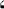 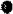 Taahhüt Eden Çiftçininİş bu taahhütname heyetimiz huzurunda tanzim edilerek imzalanmış olup yukarıdaki bilgilerin doğruluğu tasdik olunur. 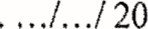 Bu belge; Birden fazla tarım arazisi için tanzim edilebilir.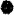  Kira sözleşmesi ve muvafakatname düzenlenemediği durumlarda en fazla 3 yıl için tanzim edilecektir. İzleme süresi boyunca yenilenecektir. Hisse oranı belli olmayan araziler için düzenlendiğinde ise bütün hissedarlar belirtilecektir.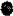  Mülkiyeti kamuya ait araziler için düzenlenemez.”14Muvafakatname  ( Hisseli Arazi Başvuruları İçin Muhtarlık Onaylı)15Taahhütname ( Hisseli Arazi Başvuruları İçin ) Ek:2022eYatırımcı Taahhütnamesi (Başvuru sahibinin toplulaştırma alanı içerisinde yer alan parseli için tescil sonrası yer değişikliği nedeni ile hak iddaa etmeyeceğine dair Noter Onaylı taahhütname Ek:24)22fYatırımcı Taahhütnamesi (Başvuru sahibinin çks kaydı için verdiği hisseli arazilere ait taahhütname  Ek:25)22gYatırımcı Taahhütnamesi (Tarla içi mikro yağmurlama başvurularında, sebze üretimi yapılacağına dair)22hYatırımcı Taahhütnamesi (Projenin tamamlanmasından sonra sistemden elektrik şebekesine bağlantı yapılmayacağına dair)22ıYatırımcı Taahhütnamesi (Başvuru aşamasında yatırımın gerçekleştirileceği alanda henüz meyve bahçesi tesis edilmemiş ise en geç ödeme talebi tarihi itibarıyla meyve bahçesinin tesis edileceğine dair)SıraNo Arazinin Bulunduğu İl:                                                          ilçe:Arazinin Bulunduğu İl:                                                          ilçe:Arazinin Bulunduğu İl:                                                          ilçe:Arazinin Bulunduğu İl:                                                          ilçe:Arazinin Bulunduğu İl:                                                          ilçe:Arazinin Bulunduğu İl:                                                          ilçe:Arazinin Bulunduğu İl:                                                          ilçe:SıraNo Köy/ MahalleAdaParselParselAlam(m2)HisseAlam(ın2)Tarım Arazisi Sahibi HissedarınTarım Arazisi Sahibi HissedarınSıraNo Köy/ MahalleAdaParselParselAlam(m2)HisseAlam(ın2)Adı Soyadı/UnvanıTC Kimlik No/Vergi Kimlik NoT.C. Kimlik No/Vergi Kimlik NoAdı Soyadı/Tüzel Kişilik Ünvanıİmzası     …………………….     Köy Mahalle MuhtarıAzaAdı Soyadıİmza/Mühür